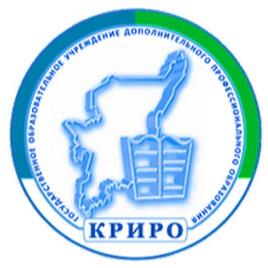 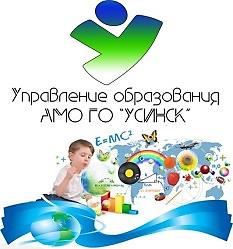 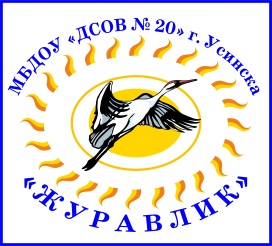  Программа мероприятий муниципального бюджетного дошкольного образовательного учреждения «Детский сад общеразвивающего вида № 20» г. Усинска20.11.2018г.Желаем вам плодотворной работы!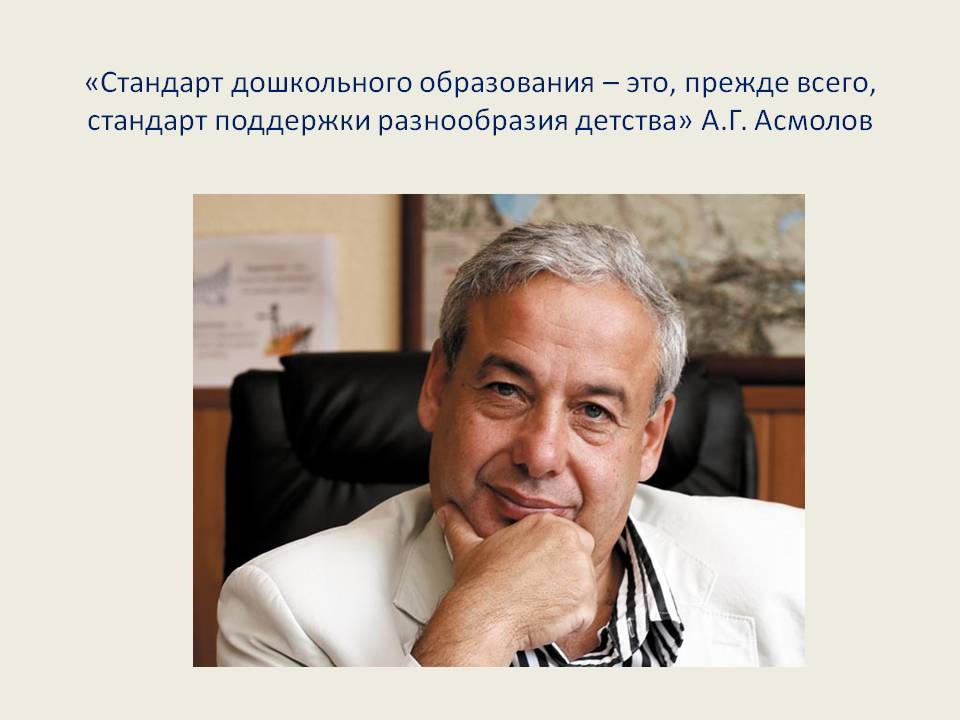 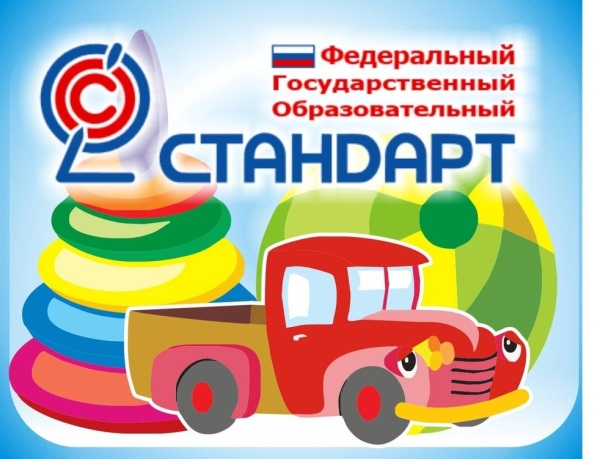 Юридический адрес:169711, Республика Коми, г. Усинск, ул. Комсомольская, 5а Тел. 8(2144)41-1-23, e-mail: dsov20@mail.ru,Сайт: dsov20.ucoz.ruМуниципальное бюджетное дошкольное образовательное учреждение«Детский сад общеразвивающего вида № 20» г. УсинскаПрограмма мероприятий муниципального бюджетного дошкольного образовательного учреждения «Детский сад общеразвивающего вида № 20» г. Усинска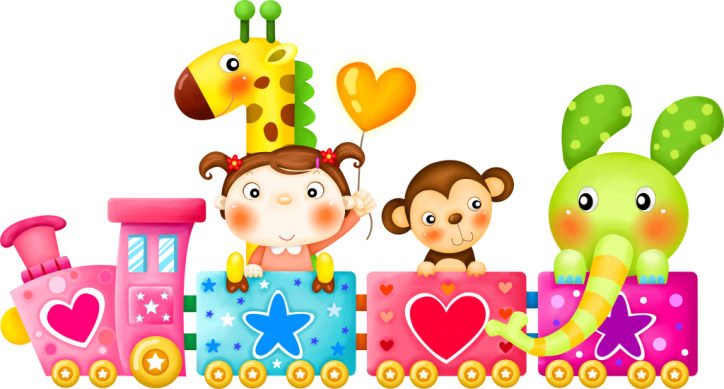 г. Усинск, 2018Время  Мероприятие Ответственные 09.00- 09.10Встреча, регистрация слушателей Приветственное слово Встреча, регистрация слушателей Приветственное слово 09.10- 09.20Тренинг по взаимодействию участников образовательных отношений, настрой на плодотворную работуДомаркова Н.В., учитель-логопед09.20-09.40Особенности работы МБДОУ «ДСОВ № 20» г.Усинска через  реализацию программы развития (презентация, обмен опытом работы)Антипина Галина Анатольевна,заведующий09.40- 09.50Речевое развитие как приоритетное направление образовательной деятельности детского сада(презентация, обмен опытом работы)Петрова Юлия Васильевна, старший воспитатель10.00- 10.20Фрагмент образовательной деятельности с детьми младшего возраста с применением малых форм фольклора   Домаркова Наталья Владимировна,учитель - логопед, победитель в республиканском конкурсе «Воспитатель года-2018» в номинации «Педагог-новатор»10.30-11.00Фрагмент образовательной деятельности  с детьми старшего возраста с применением дидактической игры «Геометрическая компания»Баркалова Наталья Васильевна, воспитатель, победитель в  муниципальном конкурсе «Воспитатель года-2018»11.00- 11.30Кофе-пауза11.30 - 12.00 Представление опыта работы«Использование малых форм фольклора для развития речи дошкольников»Домаркова Наталья Владимировна, учитель - логопед, победитель в республиканском конкурсе «Воспитатель года-2018» в номинации «Педагог-новатор»12.00-12.20Представление опыта работы по развитию речи детей дошкольного возраста с помощью дидактическаяих игр «Кольца Луллия», «Геометрическая компания» (практикум)Баркалова Наталья Васильевна, воспитатель, победитель в  муниципальном конкурсе «Воспитатель года-2018»12.20 - 12.50Круглый стол «Система работы с родителями по речевому развитию дошкольников в нашем детском саду» (выступление)Вильданова Лира Рауфовна, старший воспитатель13.00-14.00 ОбедОбед14.00 -14.30Представление образовательной среды детского сада (экскурсия) Петрова Юлия Васильевна, старший воспитатель14.30-14.45Выступление «Технология «Детский совет» в рамках программы «Вдохновение»: принцип содействия и со-конструкции в действии Сафиева О.Г., воспитатель14.45-15.15Творческая мастерская по изготовлению броши из полимерной глиныНуриева Е.С., воспитатель15.15-15.30Обмен мнениями «Открытый микрофон»Петрова Юлия Васильевна, старший воспитатель